ЧЕРКАСЬКА ОБЛАСНА РАДАГОЛОВАР О З П О Р Я Д Ж Е Н Н Я27.12.2023                                                                                          № 397-рПро оголошення конкурсного відбору претендентів на зайняття посади директора комунального закладу Черкаської обласноїради «Обласний соціальний центр матері та дитини»Відповідно до статті 55 Закону України «Про місцеве самоврядування                                          в Україні», рішення обласної ради від 19.02.2021 № 5-14/VІІІ «Про проведення конкурсного відбору претендентів на зайняття посад керівників підприємств, установ, закладів спільної власності територіальних громад сіл, селищ, міст Черкаської області» (зі змінами):1. Оголосити конкурсний відбір претендентів на зайняття посади директора комунального закладу Черкаської обласної ради «Обласний соціальний центр матері та дитини».2. Установити 28.02.2024 датою проведення конкурсного відбору претендентів на зайняття посади директора комунального закладу Черкаської обласної ради «Обласний соціальний центр матері та дитини».3. Управлінню юридичного забезпечення та роботи з персоналом виконавчого апарату обласної ради підготувати проєкт розпорядження голови обласної ради про утворення конкурсної комісії з проведення конкурсного відбору претендентів на зайняття посади директора комунального закладу Черкаської обласної ради «Обласний соціальний центр матері та дитини» після завершення строку подачі кандидатур до складу конкурсної комісії. 4. Контроль за виконанням розпорядження покласти на управління юридичного забезпечення та роботи з персоналом виконавчого апарату обласної ради.Голова 	А. ПІДГОРНИЙ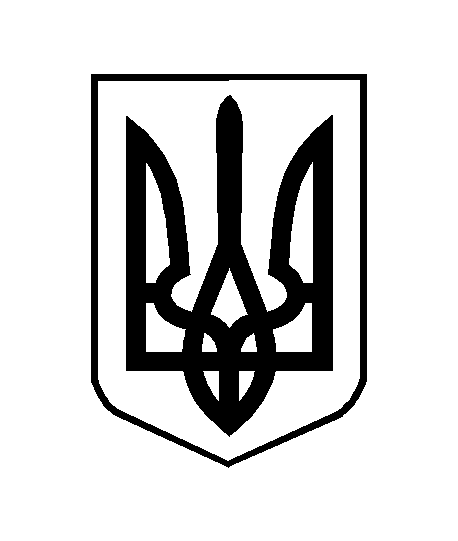 